Об утверждении Положения и состава комиссии по проведению торгов на право заключения договоров аренды, безвозмездного пользования имуществом, договоров доверительного управления имуществом, иных договоров, предусматривающих переход прав в отношении имущества, находящегося в муниципальной собственности сельского поселения Ульт-ЯгунНа основании Федерального закона от 26.07.2006 №135-ФЗ «О защите конкуренции», Приказа Федеральной антимонопольной службы России от 21.03.2023 №147/23 «О порядке проведения конкурсов или аукционов на право заключения договоров аренду, договоров безвозмездного пользования, договоров доверительного управления имуществом, иных договоров, предусматривающих переход прав в отношении государственного и муниципального имущества, и перечне видов имущества, в отношении которого заключение указанных договоров может осуществляться путем проведения торгов в форме конкурса», решения Совета депутатов от 07.07.2016 №114 «Об утверждении Порядка управления и распоряжения имуществом, находящимся в муниципальной собственности сельского поселения Ульт-Ягун»:1. Создать комиссию по проведению торгов на право заключения договоров аренды, безвозмездного пользования имуществом, договоров доверительного управления имуществом, иных договоров, предусматривающих переход прав в отношении имущества, находящегося в муниципальной собственности сельского поселения Ульт-Ягун.2. Утвердить Положение о комиссии по проведению торгов на право заключения договоров аренды, безвозмездного пользования имуществом, договоров доверительного управления имуществом, иных договоров, предусматривающих переход прав в отношении имущества, находящегося в муниципальной собственности сельского поселения Ульт-Ягун согласно приложению 1.3. Утвердить состав комиссии по проведению торгов на право заключения договоров аренды, безвозмездного пользования имуществом, договоров доверительного управления имуществом, иных договоров, предусматривающих переход прав в отношении имущества, находящегося в муниципальной собственности сельского поселения Ульт-Ягун согласно приложению 2.4. Обнародовать настоящее постановление и разместить на официальном сайте муниципального образования сельское поселение Ульт-Ягун.5. Настоящее постановление вступает в силу после его обнародования.6. Контроль за выполнением настоящего постановления возложить на заместителя главы сельского поселения Ульт-Ягун Головина Е.В.Глава сельского поселения Ульт-Ягун                                             М. В. ЯковиновПриложение 1 к постановлению администрации сельского поселения Ульт-Ягунот 25декабря 2023 г. № 193Положение о комиссии по проведению торговна право заключения договоров аренды, безвозмездного пользования имуществом, договоров доверительного управления имуществом, иных договоров, предусматривающих переход прав в отношенииимущества, находящегося в муниципальной собственности сельского поселения Ульт-Ягун                                                  1.Общие положения1.1. Настоящее Положение о комиссии по проведению торгов на право заключения договоров аренды, безвозмездного пользования имуществом, договоров доверительного управления имуществом, иных договоров, предусматривающих переход прав в отношении имущества, находящегося в муниципальной собственности сельского поселения Ульт-Ягун (далее -Положение), определяет функции, порядок работы комиссии по организации проведения торгов на право заключения договоров аренды, на право  заключения договоров аренды, безвозмездного пользования имуществом, договоров доверительного управления имуществом, иных договоров, предусматривающих переход прав в отношении имущества, находящегося в муниципальной собственности сельского поселения Ульт-Ягун (далее по тексту – комиссия).1.2. Комиссия является постоянно действующим органом по организации проведения торгов в форме конкурса или аукциона (далее - торги) по продаже права на заключение договоров аренды, безвозмездного пользования имущества, договоров доверительного управления имуществом, иных договоров, предусматривающих переход прав в отношении имущества, находящегося в муниципальной собственности сельского поселения Ульт-Ягун (далее - муниципальное имущество).1.3. Комиссия в своей деятельности руководствуется Федеральным законом от 26.07.2006 №135-ФЗ «О защите конкуренции», Приказом Федеральной антимонопольной службы России от 21.03.2023 № 147/23 « О порядке проведения конкурсов или аукционов на право заключения договоров аренды, безвозмездного пользования имущества, доверительного управления имуществом, иных договоров, предусматривающих переход прав в отношении государственного или муниципального имущества, и перечне видов имущества, в отношении которого заключение указанных договоров может осуществлять путем проведения торгов в форме конкурса», решением Совета депутатов сельского поселения Ульт-Ягун от 07.07.2016 № 114 «Об утверждении Порядка управления и распоряжения имуществом, находящимся в муниципальной собственности сельского поселения Ульт-Ягун», настоящим Положением.1.4. Комиссия осуществляет функции конкурсной комиссии, если проводятся торги в форме конкурса, либо функции аукционной комиссии -  при проведении аукциона, кроме того осуществляет функции комиссии по заключению договоров аренды муниципального имущества без проведения конкурсов и аукционов.1.5. Полномочия организатора торгов на право  заключения договоров аренды, безвозмездного пользования имуществом, договоров доверительного управления имуществом, иных договоров, предусматривающих переход прав в отношении имущества, находящегося в муниципальной собственности сельского поселения Ульт-Ягун осуществляет администрация сельского поселения Ульт-Ягун.2. Функции комиссии и ее членов2.1. Конкурсной комиссией осуществляется определение участников конкурса, рассмотрение, оценка и сопоставление заявок на участие в конкурсе, определение победителя конкурса, оформление протокола рассмотрения заявок на участие в конкурсе, протокола о признании конкурса несостоявшимся, протокола оценки и сопоставления заявок на участие в конкурсе, протокола об уклонении от заключения договора по итогам конкурса, протокола об отстранении заявителя или участника конкурса от участия в конкурсе.2.2. Аукционной комиссией осуществляется рассмотрение заявок на участие в аукционе и отбор участников аукциона, оформление протокола рассмотрения заявок на участие в аукционе, протокола о признании аукциона несостоявшимся, протокола подведения итогов аукциона, протокола об уклонении от заключения договора по итогам аукциона, протокола об отстранении заявителя или участника аукциона от участия в аукционе.2.3. Осуществляет иные действия в соответствии с законодательством Российской Федерации и настоящим Положением.2.4. Председатель комиссии:2.4.1. Осуществляет общее руководство работой комиссии.2.4.2. Объявляет заседание правомочным.2.4.3. Объявляет состав комиссии.2.4.4. Объявляет результаты заседания комиссии.2.5. В отсутствие председателя комиссии его функции осуществляет заместитель председателя комиссии.2.6. Секретарь комиссии:2.6.1.Осуществляет организационно-техническое обеспечение деятельности комиссии.2.6.2. Уведомляет членов комиссии о месте, дате и времени проведения заседания комиссии.2.6.3. Осуществляет подготовку заседаний комиссии, включая подготовку и оформление необходимых документов, обеспечение членов комиссии необходимыми материалами и информирование их по всем вопросам, относящимся к их функциям.2.6.4. По ходу заседаний комиссии оформляет протокол вскрытия конвертов с заявками на участие в конкурсе и открытия доступа к поданным заявкам в форме электронных документов заявкам на участие в конкурсе, протокол рассмотрения заявок на участие в конкурсе, протокол оценки и сопоставления заявок на участие на участие в конкурсе, протокол об отстранении заявителя или участника конкурса от участия в конкурсе, протокол рассмотрения заявок на участие в аукционе, протокол аукциона, протокол об отстранении заявителя или участника аукциона от участия в аукционе, протокол об отказе от заключения договора.2.6.5. Обеспечивает сохранность документов до завершения процедуры проведения торгов.2.6.6. Участвует в заседании комиссии с правом голоса при принятии решений комиссии.2.6.7. Осуществляет иные действия организационно-технического характера, необходимые для работы комиссии.                                               3. Порядок работы комиссии3.1. Заседания комиссии проводятся в сроки, установленные извещениями о проведении торгов.3.2. Число членов комиссии должно быть не менее пяти человек.3.3. Членами комиссии не могут быть физические лица, лично заинтересованные в результате конкурсов и аукционов (в том числе физически лица, подавшие заявки на участие в конкурсе или аукционе либо состоящие в штате организаций, подавших указанные заявки), либо физические лица, на которых способны оказать влияние участники конкурсов или аукционов и лица, подавшие заявки на участие в конкурсе или аукционе (в том числе физические лица, являющиеся участниками (аукционерами) этих организаций, членами их органов управления, кредиторами участников конкурсов или аукционов).           В случае выявления в составе комиссии указанных лиц организатор конкурса или аукциона, принявший решение о создании комиссии, обязан незамедлительно заменить их иными физическими лицами.3.4. Замена члена комиссии допускается только по решению организатора конкурса или аукциона.3.5. Комиссия правомочна осуществлять свои функции, если на заседании комиссии присутствуют не менее пятидесяти процентов общего числа ее членов.3.6. Члены комиссии должны быть уведомлены о месте, дате и времени проведения заседании комиссии.3.7. Члены комиссии лично участвуют в заседаниях и подписывают протоколы заседаний комиссии.3.8. Решения комиссии принимаются открытым голосованием простым большинством голосов членов комиссии, присутствующих на заседании. Каждый член комиссии имеет один голос.3.9. Комиссия обеспечивает сохранность представленных документов во время работы, а также конфиденциальность сведений о лицах, подавших заявки, и содержания представленных документов.4. Обжалование решений комиссииРешения комиссии могут быть обжалованы в порядке, установленном действующим законодательством.     5. Ответственность членов комиссииЧлены комиссии несут дисциплинарную, гражданско-правовую, административную ответственность за неисполнение (ненадлежащее исполнение) своих обязанностей.Приложение 2 к постановлению администрации сельского поселения Ульт-Ягун от 25 декабря 2023 г. № 193Состав комиссии по проведению торгов на право заключения договоров аренды, безвозмездного пользования имуществом, договоров доверительного управления имуществом, иных договоров, предусматривающих переход прав в отношении имущества, находящегося в собственности муниципального образования сельское поселение Ульт-ЯгунЯковинов Максим Вячеславович	                      - глава сельского поселения 	                                                                         Ульт-Ягун, председатель  	комиссииГоловин Евгений Владимирович	- заместитель главы сельского	поселения Ульт-Ягун, 	заместитель председателя	комиссииАрутюнова Алена Александровна                         - начальник планово-                                                                                                 финансовой службы,          администрации сельского         поселения Ульт-Ягун, секретарь комиссииЧлены комиссии:Кучебо Светлана Николаевна	 - главный бухгалтер                                                                                    администрации сельского 	 поселения Ульт-ЯгунГорюнова Лолита Сергевна	- главный специалистадминистрации сельского поселения Ульт-Ягун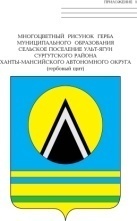 АДМИНИСТРАЦИЯ СЕЛЬСКОГО ПОСЕЛЕНИЯ УЛЬТ-ЯГУНСургутского муниципального районаХанты-Мансийского автономного округа-ЮгрыПОСТАНОВЛЕНИЕ25 декабря 2023 года                                                                                          № 193п.Ульт-Ягун